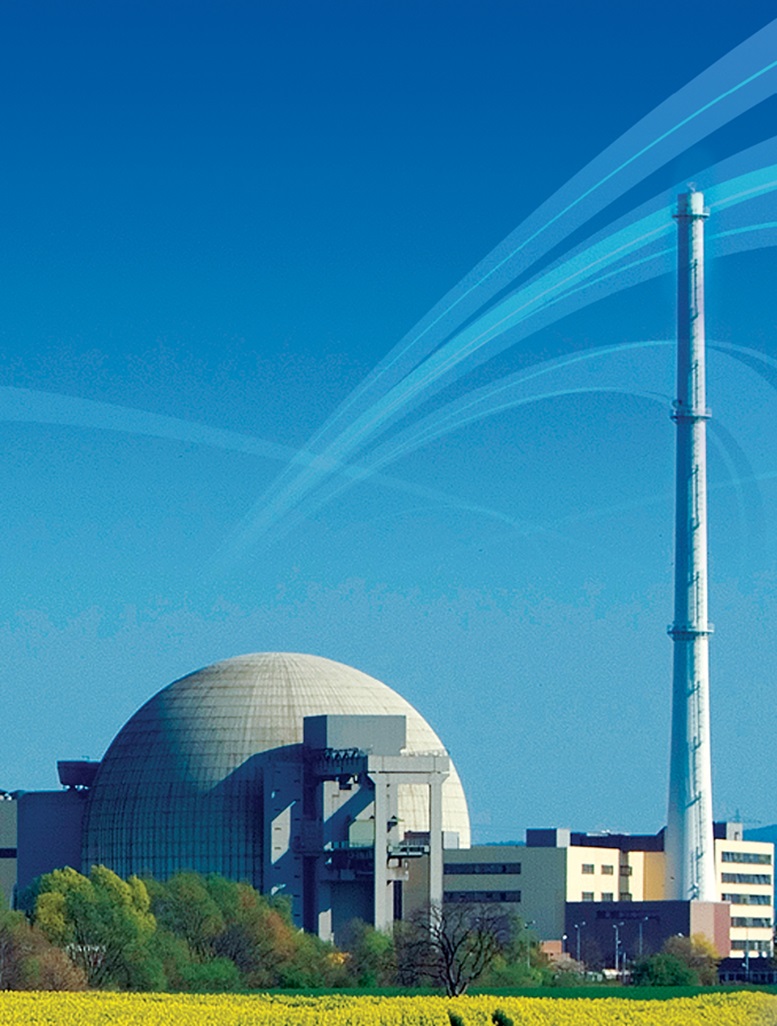 International Conference onEnhancing the Operational Safety 
of Nuclear Power Plants15-19 April 2024 PROGRAMME Organized by theInternational Atomic Energy Agency (IAEA)Hosted by theGovernment of Chinathrough theChina Atomic Energy Authority & China Nuclear Energy AssociationBeijing, ChinaTIMETABLE Sunday, 14 April 2024Monday, 15 April 2024Monday, 15 April 2024Tuesday, 16 April 2024Wednesday, 17 April 2024Thursday, 18 April 2024Friday, 19 April 2024Poster Viewing SessionAll posters will be displayed during the breaks from Tuesday 16 April to Friday 19 April in the Poster Area adjacent to the Conference Room.Authors are requested to be present at their posters during the breaks for discussion with interested participants.Tuesday, 16 April 2024 to Friday 19 April   Operational Performance Improvements - Getting Better at What We Do   Leadership and Safety Culture - Striving for Excellence   Long Term Operations - Extended Operations   Corporate Oversight - Influencing Behaviours   Operating Experience - Completing the Learning Cycle   New Build - Challenges and OpportunitiesIAEA PUBLICATIONS RELATED TO THE SUBJECT OF THE EVENTSafety Fundamentals (SF)SF-1	Fundamental Safety Principles (Safety Fundamentals)General Safety Requirements (GSR)GSR Part 1 Rev.1	Governmental, Legal and Regulatory Framework for SafetyGSR Part 2	Leadership and Management for SafetyGSR Part 3	Radiation Protection and Safety of Radiation Sources: International Basic Safety StandardsGSR Part 4 Rev.1	Safety Assessment for Facilities and ActivitiesGSR Part 5	Predisposal Management of Radioactive WasteGSR Part 6	Decommissioning of FacilitiesGSR Part 7	Preparedness and Response for a Nuclear or Radiological EmergencySpecific Safety Requirements (SSR)SSR-2/1 Rev.1	Safety of Nuclear Power Plants: DesignSSR-2/2 Rev.1	Safety of Nuclear Power Plants: Commissioning and OperationGeneral Safety Guides (GSG)GSG-2	Criteria for Use in Preparedness and Response for a Nuclear and Radiological EmergencyGSG-7	Occupational Radiation ProtectionGSG-11	Arrangements for the Termination of a Nuclear Radiological EmergencySafety Guides (SG)NS-G-2.13	Evaluation of Seismic Safety for Existing Nuclear InstallationsGS-G-2.1	Arrangement for Preparedness for a Nuclear or Radiological EmergencyGS-G-3.1	Application of the Management System for Facilities and ActivitiesGS-G-3.5	The Management System for Nuclear InstallationsRS-G-1.8	Environmental and Source Monitoring for Purposes of Radiation ProtectionSpecific Safety Guides (SSG)SSG-2 Rev.1	Deterministic Safety Analysis for Nuclear Power PlantsSSG-3	Development and Application of Level 1 Probabilistic Safety Assessment for Nuclear Power PlantsSSG-4	Development and Application of Level 2 Probabilistic Safety Assessment for Nuclear Power PlantsSSG-13	Chemistry Programme for Water Cooled Nuclear Power PlantsSSG-25	Periodic Safety Review for Nuclear Power PlantsSSG-28	Commissioning for Nuclear Power PlantsSSG-38	Construction for Nuclear InstallationsSSG-39	Design of Instrumentation and Control Systems for Nuclear Power PlantsSSG-40	Predisposal Management of Radioactive Waste from Nuclear Power Plants and Research ReactorsSSG-47	Decommissioning of Nuclear Power Plants, Research Reactors and Other Nuclear Fuel Cycle FacilitiesSSG-48	Ageing Management and Development of a Programme for Long Term Operation of Nuclear Power PlantsSSG-50	Operating Experience Feedback for Nuclear InstallationsSSG-54	Accident Management Programmes for Nuclear Power PlantsSSG-61	Format and Content of the Safety Analysis report for Nuclear Power PlantsSSG-70	Operational Limits and Conditions and Operating Procedures for Nuclear PlantsSSG-71	Modifications to Nuclear Power PlantsSSG-72	The Operating Organization for Nuclear Power PlantsSSG-73	Core Management and Fuel Handling for Nuclear Power PlantsSSG-74	Maintenance, Testing, Surveillance and Inspection in Nuclear Power PlantsSSG-75	Recruitment, Qualification and Training of Personnel for Nuclear Power PlantsSSG-76	Conduct of Operations at Nuclear Power PlantsSSG-77	Protection against Internal and External Hazards in the Operation of Nuclear Power PlantsFORTHCOMING SCIENTIFIC CONFERENCES SCHEDULED BY THE IAEA2024International Conference on Nuclear Security ICONS 2024 (CN-321)20 – 24 May 2024, Vienna, AustriaInternational Symposium on Food Safety and Quality Assurance (CN-322)27 – 31 May 2024, Vienna, AustriaInternational Conference on the Management of Spent Fuel from Nuclear Power Reactors (CN-323)10 – 14 June 2024, Vienna, AustriaInternational Conference on Nuclear Knowledge Management and Human Resources Development: Challenges and Opportunities (CN-324)2 – 5 July 2024, Vienna, AustriaInternational Conference on Hybrid Imaging (IPET 2024) (CN-326)7 – 11 October 2024, Vienna, AustriaInternational Conference on Small Modular Reactors and their Applications (CN-327)21 – 25 October 2024, Vienna, AustriaMinisterial Conference on Nuclear Science, Technology and Applications and the Technical Cooperation Programme (CN-328)26 – 28 November 2024, Vienna, AustriaInternational Conference on Challenges Faced by Technical and Scientific Support Organizations (TSO) in Enhancing Nuclear Safety and Security: Enhancing science and adaptability in a changing world and creating perspective for a young generation (CN-329)2 – 6 December 2024, Vienna, Austria-------------------------------------------------For information on forthcoming scientific meetings, please consult the IAEA web site: https://www.iaea.org/eventsProgramme Committee:S. Morgan, NSNIK. Maekelae, NSNIF. Jiang, NSNIIAEA Secretariat:Scientific Secretary:	S. Morgan, NSNIScientific Secretary:K. Maekelae, NSNIConference Services: S. Padmanabhan, MTCD/ J. Zellinger, MTCDLocation of the Event:V-Continent Beijing Parkview Wuzhou HotelWorking Language:EnglishResolutions:No resolutions may be submitted for consideration on any subject; no votes will be taken.15:00 - 18:00On-Site Registration09:00 - 14:00On-Site Registration15:00 - 17:3015:00 - 17:30Opening SessionOpening SessionOpening SessionChairperson:Chairperson:F. Fourcade, Chairman of EDF China F. Fourcade, Chairman of EDF China F. Fourcade, Chairman of EDF China TimeNameNameDesignating Member State/OrganizationTitle of presentation15:00 - 15:15L. EVRARDL. EVRARDDeputy Director General and Head of the Department of Nuclear Safety and Security, IAEAOpening Address15:15 - 15:30F. FOURCADE F. FOURCADE Chairman of EDF ChinaConference President’s Address15:30 - 15:45Kejian ZHANGKejian ZHANGChairman, China Atomic Energy Authority (CAEA)CAEA Address15:45 - 16:00Baotong DONG Baotong DONG Vice Minister of Ministry of Ecology and Environment /Head of Chinese Nuclear Regulatory Authority (NNSA) NNSA Address16:00 - 16:30Break – Visit to Exhibition AreasBreak – Visit to Exhibition AreasBreak – Visit to Exhibition AreasBreak – Visit to Exhibition Areas16:30 - 16:45K. KIMK. KIMTokyo Centre Regional Director, World Association of Nuclear Operators (WANO)Keynote address“Monitoring of NPPs Safety Performance - Recent Trends & Industry Targets” 16:45 - 17:00S. MENGS. MENGVice President International Director INPOKeynote address“INPOs Influence on the Safe and Reliable Operation of NPPs”17:00 - 17:15Tingke ZHANGTingke ZHANGVice Chairman & Secretary General, China Nuclear Energy Association (CNEA)Keynote address“Jointly Promoting the Safety and Performance of Nuclear Power Operation”17:15 - 17:30A. BRADFORDA. BRADFORDDirector, Division of Nuclear Installation Safety, IAEAKeynote address“How IAEA Supports the Enhancement of Operational Safety of NPPs.”19:00 - 21:00Conference Dinner & Cultural Show – in V- Ball RoomConference Dinner & Cultural Show – in V- Ball RoomConference Dinner & Cultural Show – in V- Ball RoomConference Dinner & Cultural Show – in V- Ball Room09:00-12:00Session: Operational Performance Improvement
 - Getting Better at What we doSession: Operational Performance Improvement
 - Getting Better at What we doSession: Operational Performance Improvement
 - Getting Better at What we doSession: Operational Performance Improvement
 - Getting Better at What we doSession: Operational Performance Improvement
 - Getting Better at What we doChairperson:A. Bradford, 	   	                                     Technical Secretary: S. MorganA. Bradford, 	   	                                     Technical Secretary: S. MorganA. Bradford, 	   	                                     Technical Secretary: S. MorganA. Bradford, 	   	                                     Technical Secretary: S. MorganA. Bradford, 	   	                                     Technical Secretary: S. MorganTimeTimeNameDesignating Member State/OrganizationTitle of presentationTitle of presentation09:00 - 09:2509:00 - 09:25F. JIANGIAEAHow to Effectively Prevent Erosion of NPPs Safety PerformanceHow to Effectively Prevent Erosion of NPPs Safety Performance09:25 - 09:5009:25 - 09:50G. RUPPERTWANOIndustry Trends in Operational Safety PerformanceIndustry Trends in Operational Safety Performance09:50 - 10:1509:50 - 10:15Break - Poster Viewing SessionBreak - Poster Viewing SessionBreak - Poster Viewing SessionBreak - Poster Viewing Session10:15 - 10:4010:15 - 10:40Dan LIUChinaNuclear Safety Culture Leads Performance Improvement for the First Two EPRs in OperationNuclear Safety Culture Leads Performance Improvement for the First Two EPRs in Operation10:40 - 11:0510:40 - 11:05N. ULLAHPakistanMaking Use of Enhanced Performance Monitoring For Enhanced Operational Safety of NPPs,Making Use of Enhanced Performance Monitoring For Enhanced Operational Safety of NPPs,11:05 - 11:3011:05 - 11:30Yanxu ZHANGChinaGeneration IV Nuclear Power Plant 
Construction, Operation and Maintenance of HTR-PMGeneration IV Nuclear Power Plant 
Construction, Operation and Maintenance of HTR-PM11:30 - 12:0011:30 - 12:00Speakers from this sessionSpeakers from this sessionQuestions & Panel DiscussionQuestions & Panel Discussion12:00 - 13:0012:00 - 13:00Lunch Break – Poster Viewing Session & ExhibitionLunch Break – Poster Viewing Session & ExhibitionLunch Break – Poster Viewing Session & ExhibitionLunch Break – Poster Viewing Session & Exhibition13:00-17:00Session: Leadership and Safety Culture - Striving for ExcellenceSession: Leadership and Safety Culture - Striving for ExcellenceSession: Leadership and Safety Culture - Striving for ExcellenceSession: Leadership and Safety Culture - Striving for ExcellenceSession: Leadership and Safety Culture - Striving for ExcellenceChairperson:K. Kim,                                                               Technical Secretary: S. MorganK. Kim,                                                               Technical Secretary: S. MorganK. Kim,                                                               Technical Secretary: S. MorganK. Kim,                                                               Technical Secretary: S. MorganK. Kim,                                                               Technical Secretary: S. MorganTimeNameNameDesignating Member State/OrganizationDesignating Member State/OrganizationTitle of presentation13:00–13:25S. MENGS. MENGINPOINPOEstablishing a Culture of Continuous Improvement13:25–13:50K. VIITANENK. VIITANENFinlandFinlandLeadership, Safety Culture & Project Dynamics in Finnish Nuclear New Builds13:50–14:15Yan LIYan LIChinaChinaOverview on the Construction of Nuclear Safety Culture in China14:15–14:45Break - Poster Viewing Session & ExhibitionBreak - Poster Viewing Session & ExhibitionBreak - Poster Viewing Session & ExhibitionBreak - Poster Viewing Session & ExhibitionBreak - Poster Viewing Session & Exhibition14:45–15:10S. ALSAGABIS. ALSAGABISaudi ArabiaSaudi ArabiaDeveloping the Future Safety Conscious Leaders at NRRC15:10–15:35Zhengyu ZOUZhengyu ZOUChinaChinaNuclear Professionals Leadership and Training15:35–16:00Break - Poster Viewing Session & ExhibitionBreak - Poster Viewing Session & ExhibitionBreak - Poster Viewing Session & ExhibitionBreak - Poster Viewing Session & ExhibitionBreak - Poster Viewing Session & Exhibition16:00–16:25B. LE GUENB. LE GUENFranceFranceNuclear Safety Culture - Start 202516:25–17:00Speakers from this sessionSpeakers from this sessionSpeakers from this sessionQuestions & Panel DiscussionQuestions & Panel DiscussionQuestions & Panel Discussion09:00-12:0009:00-12:0009:00-12:0009:00-12:00Session: Long Term Operations - Extended OperationsSession: Long Term Operations - Extended OperationsSession: Long Term Operations - Extended OperationsSession: Long Term Operations - Extended OperationsChairperson:Chairperson:Chairperson:Chairperson:Weiping ZHENG,	                                          Technical Secretary: K. MaekelaeWeiping ZHENG,	                                          Technical Secretary: K. MaekelaeWeiping ZHENG,	                                          Technical Secretary: K. MaekelaeWeiping ZHENG,	                                          Technical Secretary: K. MaekelaeTimeTimeTimeNameNameDesignating Member State/OrganizationTitle of presentationTitle of presentation09:00–09:2509:00–09:2509:00–09:25S. SEMENOVS. SEMENOVRussiaIssues of Scientific Tutor in Procedure of Extending WWER OperationIssues of Scientific Tutor in Procedure of Extending WWER Operation09:25–09:5009:25–09:5009:25–09:50Xianhe SHANGXianhe SHANGChinaExploration and Practice on Life Extension of Nuclear Power Plants in ChinaExploration and Practice on Life Extension of Nuclear Power Plants in China09:50–10:1509:50–10:1509:50–10:15Break - Poster Viewing Session & ExhibitionBreak - Poster Viewing Session & ExhibitionBreak - Poster Viewing Session & ExhibitionBreak - Poster Viewing Session & ExhibitionBreak - Poster Viewing Session & Exhibition10:15–10:4010:15–10:4010:15–10:40M. L. RODRIGUEZM. L. RODRIGUEZArgentinaRadiological Considerations for the Qualification of Pre-existing Epoxy Coatings
CNAI LTO Project, Developed by CNEA Laboratories (Argentine)Radiological Considerations for the Qualification of Pre-existing Epoxy Coatings
CNAI LTO Project, Developed by CNEA Laboratories (Argentine)10:40–11:0510:40–11:0510:40–11:05M. CZIBULAM. CZIBULAHungarySubsequent License Renewal at the Paks NPPSubsequent License Renewal at the Paks NPP11:05–11:3011:05–11:3011:05–11:30T. PEREIRAT. PEREIRABrazilChallenges and Lessons Learned During the Implementation of Ageing Management ProgrammesChallenges and Lessons Learned During the Implementation of Ageing Management Programmes11:30–12:0011:30–12:0011:30–12:00Speakers from this sessionSpeakers from this sessionSpeakers from this sessionQuestions & Panel DiscussionQuestions & Panel Discussion12:00-13:0012:00-13:0012:00-13:00Lunch Break – Poster Viewing Session & ExhibitionLunch Break – Poster Viewing Session & ExhibitionLunch Break – Poster Viewing Session & ExhibitionLunch Break – Poster Viewing Session & ExhibitionLunch Break – Poster Viewing Session & Exhibition13:00-17:00Session: Corporate Oversight - Influencing BehavioursSession: Corporate Oversight - Influencing BehavioursSession: Corporate Oversight - Influencing BehavioursSession: Corporate Oversight - Influencing BehavioursSession: Corporate Oversight - Influencing BehavioursSession: Corporate Oversight - Influencing BehavioursSession: Corporate Oversight - Influencing BehavioursChairperson:Chengkun ZHAO,                                              Technical Secretary: A. Dutta RayChengkun ZHAO,                                              Technical Secretary: A. Dutta RayChengkun ZHAO,                                              Technical Secretary: A. Dutta RayChengkun ZHAO,                                              Technical Secretary: A. Dutta RayChengkun ZHAO,                                              Technical Secretary: A. Dutta RayChengkun ZHAO,                                              Technical Secretary: A. Dutta RayChengkun ZHAO,                                              Technical Secretary: A. Dutta RayTimeTimeNameNameNameDesignating Member State/OrganizationDesignating Member State/OrganizationTitle of presentation13:00–13:2513:00–13:25Limin GUOLimin GUOLimin GUOChinaChinaNuclear Safety Governance over CGN Growing Fleet13:25–13:5013:25–13:50D. ZAHRADKAD. ZAHRADKAD. ZAHRADKAUAEUAEEnterprise Corporate Oversight Model at ENEC and Nawah13:50–14:1513:50–14:15T. WATANABET. WATANABET. WATANABEJapanJapanJANSI Efforts to Enhance the Safety of Nuclear Power Stations in Japan14:15–14:4514:15–14:45Break - Poster Viewing Session & ExhibitionBreak - Poster Viewing Session & ExhibitionBreak - Poster Viewing Session & ExhibitionBreak - Poster Viewing Session & ExhibitionBreak - Poster Viewing Session & ExhibitionBreak - Poster Viewing Session & Exhibition14:45–15:1014:45–15:10T. REIMANT. REIMANT. REIMANFinlandFinlandDynamics of Independence in Internal Nuclear Safety Oversight (INSO)15:10–15:3515:10–15:35S. MENGS. MENGS. MENGINPOINPOInsights on Corporate Independent Oversight15:35–16:0015:35–16:00Jiamao ZOUJiamao ZOUJiamao ZOUChinaChinaStandardization Management of SPIC Nuclear Power Company16:00–16:2516:00–16:25P. MESTANP. MESTANP. MESTANCzech RepublicCzech RepublicSafety Oversight for the Division of Nuclear Power Plants16:25–17:0016:25–17:00Speakers from this sessionSpeakers from this sessionSpeakers from this sessionSpeakers from this sessionQuestions & Panel DiscussionQuestions & Panel Discussion17:00 – 17:3017:00 – 17:30Break - Poster Viewing Session & ExhibitionBreak - Poster Viewing Session & ExhibitionBreak - Poster Viewing Session & ExhibitionBreak - Poster Viewing Session & ExhibitionBreak - Poster Viewing Session & ExhibitionBreak - Poster Viewing Session & Exhibition17:30-19:0017:30-19:00Side Event: Insights into Chinese Nuclear IndustrySide Event: Insights into Chinese Nuclear IndustrySide Event: Insights into Chinese Nuclear IndustrySide Event: Insights into Chinese Nuclear IndustrySide Event: Insights into Chinese Nuclear IndustryChairperson:Chairperson:Chairperson:Bo YANG,  	                                                      Technical Secretary: S. MorganBo YANG,  	                                                      Technical Secretary: S. MorganBo YANG,  	                                                      Technical Secretary: S. MorganBo YANG,  	                                                      Technical Secretary: S. MorganTimeTimeTimeNameDesignating Member State/OrganizationTitle of presentation17:30–17:4517:30–17:4517:30–17:45Yingrong WANGChinaGuohe One Operation Preparations17:45–18:0017:45–18:0017:45–18:00Shan SUNChinaEnhancing Safety Operation from Corporate Management Point of View-CHNG Experience18:00–18:1518:00–18:1518:00–18:15Kaiyuan ZHENG ChinaRisk Informed Operation Determination Process of AP100018:15–18:3018:15–18:3018:15–18:30Xiaowei LIChinaProactive Ageing Management Practice in Daya Bay NPP18:30–18:4518:30–18:4518:30–18:45Lin SONGChinaEffective Transition from Construction to Operation of HPR1000 Demonstration Project18:45–19:0018:45–19:0018:45–19:00QuestionsQuestionsQuestions09:00-12:00Session: Operating Experience - Completing the Learning CycleSession: Operating Experience - Completing the Learning CycleSession: Operating Experience - Completing the Learning CycleSession: Operating Experience - Completing the Learning CycleSession: Operating Experience - Completing the Learning CycleChairperson:                                                                             Technical Secretary: K. Maekelae                                                                             Technical Secretary: K. Maekelae                                                                             Technical Secretary: K. Maekelae                                                                             Technical Secretary: K. Maekelae                                                                             Technical Secretary: K. MaekelaeTimeTimeTimeNameDesignating Member State/OrganizationTitle of presentation09:00–09:2509:00–09:2509:00–09:25V. VIVEKIndiaNuclear and Non-nuclear Operating Experience Programmes09:25–09:5009:25–09:5009:25–09:50P. MURRAYUSAImproving Nuclear Plants Safety and Reliability by Using New Methods for Predicting and Preventing Significant Equipment Failures09:50–10:1509:50–10:1509:50–10:15Break - Poster Viewing Session & ExhibitionBreak - Poster Viewing Session & ExhibitionBreak - Poster Viewing Session & Exhibition10:15–10:4010:15–10:4010:15–10:40N. MUGHALPakistanDeveloping a Learning Culture in Implementing Operating Experience by Regulatory Body10:40–11:0510:40–11:0510:40–11:05Feng LIChinaNuclear Power Holding Company and Fleet Experience Feedback System11:05–11:3011:05–11:3011:05–11:30K. KATAOKAJapanRegulatory Operating Experience Feedback Program for NPPs in Japan11:30–12:0011:30–12:0011:30–12:00Speakers from this sessionSpeakers from this sessionQuestions & Panel Discussion12:00-13:0012:00-13:0012:00-13:00Lunch Break – Poster Viewing Session & ExhibitionLunch Break – Poster Viewing Session & ExhibitionLunch Break – Poster Viewing Session & Exhibition13:00-17:00Session: New Build - Challenges and OpportunitiesSession: New Build - Challenges and OpportunitiesSession: New Build - Challenges and OpportunitiesSession: New Build - Challenges and OpportunitiesSession: New Build - Challenges and OpportunitiesChairperson: A Bradford		                                      Technical Secretary: K. Maekelae A Bradford		                                      Technical Secretary: K. Maekelae A Bradford		                                      Technical Secretary: K. Maekelae A Bradford		                                      Technical Secretary: K. Maekelae A Bradford		                                      Technical Secretary: K. MaekelaeTimeTimeNameNameDesignating Member State/OrganizationTitle of presentation13:00–13:2513:00–13:25A. KULKARNIA. KULKARNIIndiaRegulatory Insights from New Build Evolutionary NPP Fleet Ensuring Effective Transition from Construction to Operation13:25–13:5013:25–13:50Weiping ZHENGWeiping ZHENGChinaSupporting New Nuclear Power Utilities and Projects13:50–14:1513:50–14:15M. K. HOSSAINM. K. HOSSAINBangladeshImproving Operational Safety at NPPs Through Comprehensive Workforce Development and Rooppur NPP14:15–14:4514:15–14:45Break - Poster Viewing Session & ExhibitionBreak - Poster Viewing Session & ExhibitionBreak - Poster Viewing Session & ExhibitionBreak - Poster Viewing Session & Exhibition14:45–15:1014:45–15:10A. D. RAYA. D. RAYIAEASupport to Newcomer and Expanding Member States in their Nuclear Power Plant Projects15:10–15:3515:10–15:35D. GUDEMENKOD. GUDEMENKORussiaOperating Organization During Commissioning Stage15:35–16:0015:35–16:00Break - Poster Viewing Session & ExhibitionBreak - Poster Viewing Session & ExhibitionBreak - Poster Viewing Session & ExhibitionBreak - Poster Viewing Session & Exhibition16:00–16:2516:00–16:25J. KALLIONPAAJ. KALLIONPAAFinlandInspection by the Regulations Before the First Criticality – Olkiluoto 316:25–17:0016:25–17:00Speakers from this sessionSpeakers from this sessionSpeakers from this sessionQuestions & Panel Discussion 09:00-12:00Closing Session: Conference SummaryClosing Session: Conference SummaryChairperson:Chairperson:F. Fourcade, Chairman of EDF China09:00–10:0009:00–10:00Panel Discussion – Chair A. Bradford– How to Avoid Complacency & Maintain Focus on Operational Safety….10:00–10:3010:00–10:30Break, Poster Viewing Session & Exhibition10:30–11:3010:30–11:30Technical Secretary Summary – Key MessagesLeadership & Safety CultureNew BuildOperational Performance ImprovementsCorporate OversightLong Term OperationsOperating Experience11:30–12:0011:30–12:00Conference President’s Closing Address12:00–13:0012:00–13:00Lunch Break – Final Poster Viewing Session13:3013:30Departure for Technical Tour (Only Registered Persons)Paper No.Author(s) [presenting author in bold]Designating Member State/OrganizationTitle of poster9A. M. A. DawoodGhanaOperational Safety of Ghana’s Nuclear Power Plant: The Need for Radiological Safety and Security Plan10S. SabryEgyptDesign of Solar Energy System to Backup the Emergency Power Supply in Nuclear Reactors15M. NayakIndiaTools for Effective Regulation and Safety Performance Improvement21U. AdamNigeriaA Review of the Total Productive Maintenance Strategies for Improving Maintenance Programmes at Nuclear Power Plants24S. SavliSloveniaRole of SNSA's Inspection in Strengthening Operational Safety at Krško NPP45S. RashidPakistanPNRA Experience in Regulatory Oversight of Passive Safety Features used in K-2/K-358Fei LIUChinaCommitting to Excellence and Constantly Improving the Management Capability of Nuclear and Industrial Safety62Ken CHEUNGChinaDevelopment for a New Model of Nuclear Fleet Management, Innovative Improvement of Equipment Reliability and Guarantee on High-quality Operation Safety for Yangjiang Nuclear Power84J. WidyatmantoGermanyDealing with Ignorance: Resilience for Nuclear Safety and Security86A. VukolovaRussiaRegulation and control of radioactive airborne discharges from light-water nuclear power plants under normal operation based on the concept of nuclide vector and benchmark radionuclidesPaper No.Author(s) [presenting author in bold]Designating Member State/OrganizationTitle of poster1A. SalmanEgyptAdvances in Human Factors Engineering for Enhancing the Operational Safety of Nuclear Power Plants22D. H. NugrohoIndonesiaStrengthening the Nuclear Safety Culture of NPP Operational Safety through Jung’s Collective Unconsciousness for Leader48M. YamakawaJapanOperational Improvement Based on Safety Culture Evaluation －Enhancing Training Effectiveness by Digital Transformation of Content－73R. DolezalCzech RepublicHuman Performance Data Collection Activities as a Tool for Safety Enhancing and Culture Monitoring53Bo YANGChinaFostering Nuclear Safety Culture in the Nuclear Energy Industry
- A perspective from a NGOPaper No.Author(s) [presenting author in bold]Designating Member State/OrganizationTitle of poster32A. TadevosyanArmeniaArmenian ageing management regulatory control experience35A. HadjamAlgeriaNumerical analysis of nuclear reactor passive safety cooling driven by natural air circulation in a Small-scale Novel Vortex Tower coupled with nuclear power plant39A. PekshevRussiaConcept re-extension of service life power units No. 1 and 2 of the Kola NPP74Xiaojian HEChinaNuclear Power Plant Equipment Reliability Improvement Program (ERIP)Paper No.Author(s) [presenting author in bold]Designating Member State/OrganizationTitle of poster78Xinghua JIANGChinaExperience Feedbacks on HPR1000 High-quality Operation & ProductionPaper No.Author(s) [presenting author in bold]Designating Member State/OrganizationTitle of poster63Huiyu TIANChinaHuman Performance Management68Shunlong GAOChinaPractice of Root Cause Analysis69Yongsheng LIUChinaExploration and Practice in Building a Learning OrganizationPaper No.Author(s) [presenting author in bold]Designating Member State/OrganizationTitle of poster4S. IssakaGhanaSafeguarding the Future: Ghana's Comprehensive Approach to Enhancing Operational Safety in Nuclear Power Plants - Insights and Experiences13E. MayakaKeniyaShaping a Resilient Nuclear Future: Cultivating Safety during Kenya's Transition to a Comprehensive Nuclear Regulation18K. KalendPolandOSGE's approach to Industry assistance for new and embarking organizations30S. SwansonD. MajorekWANOSafe and effective execution of the different phases of large nuclear projects66Z. CaiChinaExperience Sharing of the First HPR 1000 Reactor Operation with High Quality